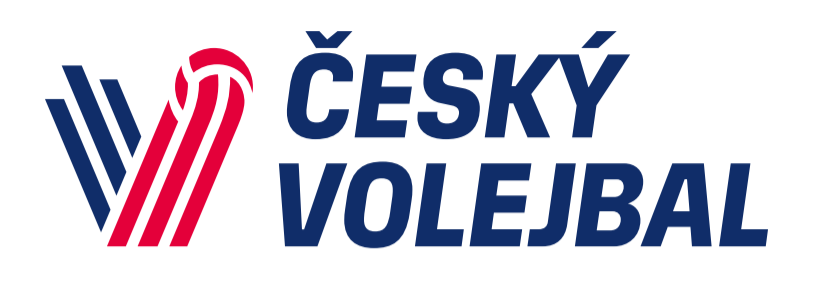 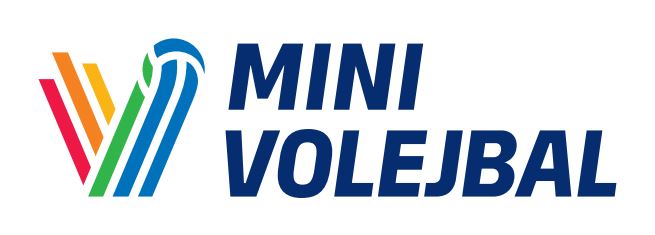 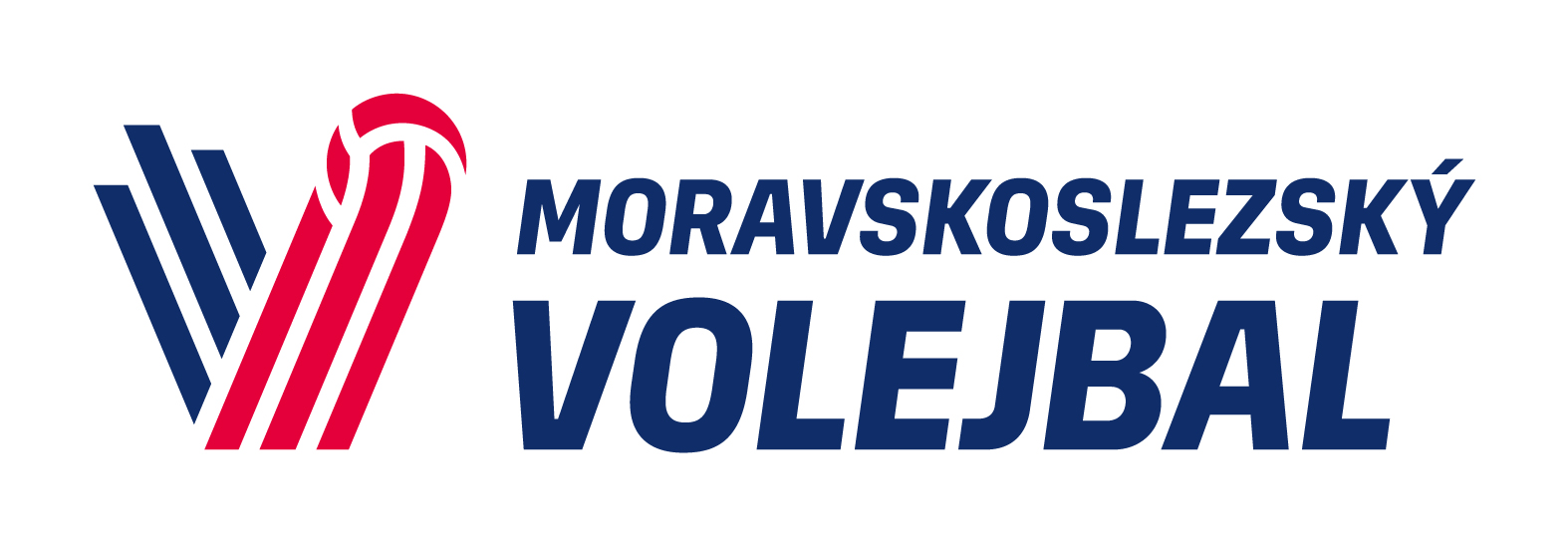 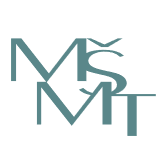 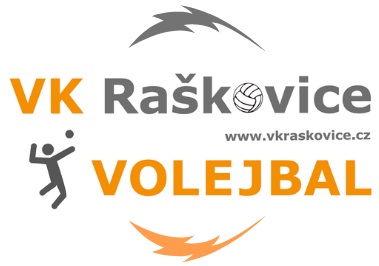 P O Z V Á N K ANA OBLASTNÍ TURNAJ BAREVNÉHO MINIVOLEJBALUKDY: neděle 5. 4. 2020, 8.30 – 14.00 hodKDE: Raškovice, hala u ZŠ RaškoviceSTARTOVNÉ: 50 Kč/hráč – úhradu za všechny hráče klubu/školy provede jejich zástupce/trenér při prezenci současně s odevzdáním upravené či potvrzením zaslané soupisky klubu DOZOR NA AKCI:Dítě bez zaopatřeného dozoru se turnaje nemůže zúčastnit  - na děti dohlídne jejich trenér nebo rodičeHARMONOGRAM AKCE:8:30 – 9:00 prezence týmů. Prosíme o dochvilnost. V 9:00 h bude prezence ukončena!!!9:00-9:30 rozlosování a vytvoření skupin dle počtu přihlášených družstev+individuální rozcvičení dětí9:30 – zahájení turnaje moderátorem, rozdělení dětí dle barev na jednotlivé kurty, řízená rozcvička s vedoucími barev10:00 – zahájení prvních utkání13:00 - 14:00 – vyhlášení a ukončení turnajeBAREVNÉ KATEGORIE: Žlutá barva: 1. – 3. třída (6-8 let, dat.nar.: 1.7. 2011 a mladší)Oranžová barva: 2. - 4. třída (7-9 let, dat.nar.: 1.7.2010 a mladší)Červená barva: 3. – 5.třída (8-10 let, dat.nar.: 1.7.2009 a mladší)Oranžovo-červená barva: začátečníci 4.- 6. třída (8-11 let, dat.nar.: 1.7.2008 a mladší)Zelená barva: minivolejbal trojic, pokročilí 5. – 7. třída (9-12 let, dat.nar.: 1.7.2007 a mladší)(Kategorie jsou stanoveny dle ČVS vyjma červeno-oranžové barvy, která je barvou neoficiální a hraje se jen v rámci Moravskoslezského kraje)PRAVIDLA:dle ČVS vyjma červono-oranžové barvy a mírně upravená pořadatelem (pravidla všech barev zasílám v příloze)před zahájením turnaje budou pravidla znovu všem hráčům vedoucími barvy připomenutaHERNÍ SYSTÉMbude stanoven dle počtu přihlášených týmů v jednotlivých kategoriíchOBČERSTVENÍpo celou dobu turnaje bude k dispozici občerstvení formou bufetu PŘIHLÁŠKA NA TURNAJSoupisku týmů zašlete prosím do PÁTKU 3. 4 .2020 do 22.00 hodin na mail kontaktní osobyJakékoli případné změny na odeslané soupisce hlaste (SMS, email) nejlépe kdykoliv ještě během soboty 4.4. do 20.00 hodin, abychom se vyhnuli co nejmenším změnám v den turnaje, které mohou způsobit zpoždění zahájení turnaje  KONTAKTNÍ OSOBA: Šárka Sonnková, 732 241 173, sarka.sonnkova@vkraskovice.cz 